Brent Libraries events for children and families this Autumn 2021 – information for parents & guardiansHalf term family fun: An explosion of fabulous family activities to celebration Family Learning Festival and coming to a library near you!!Family Learning: Plants, pots and seeds for AutumnWednesday 27 OctoberMake your own eco friendly plant pots, sow seeds and grow plants for food and pleasure indoors.  Ealing Road Library 11am – 1.15pm                                                           Willesden Green Library 2.15 - 4.30pmFamily Learning: Party bags for Autumn celebrationsSaturday 30 OctoberWembley Library 11am – 1.15pm                                                           Ealing Road Library 2.15 - 4.30pmCome and get creative in this fun family arts and craft workshop celebrating Black History Month and Diwali.Family Learning: Exploring the SEASONS with words!  Tuesday 26 OctoberWembley Library 11am – 12noonWillesden Green Library 2.30 – 3.30pmSpring, Summer, Autumn, Winter- which is your favourite Season? A fun creative writing introduction to poetry. *Suitable for families with children 8+ Family Learning: The Big Draw – Insect symmetry butterflyWednesday 27 OctoberWembley Library 2.30 – 3.30pmCelebrate maths and drawing at the same time!  Join Maths on Toast to create symmetrical, illustrated insects as part of The Big Draw Festival.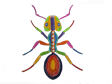 Family Learning events: For parents / carers with children aged 5 -11.  Maximum of two children per adult.  Children must be accompanied by a parent / guardian. Arrive early to avoid disappointment.  Book in advance – see details at end.Seasons - Live family theatre by UpswingThursday 28 October - Wembley LibraryFriday 29 October - Willesden Green Library11.30am – 12noon2.30 – 3pmTwo acrobats, dig, tumble, jump and lose balance in a joyful exploration of the nature around and within us. Suitable for families with children aged 5 -11.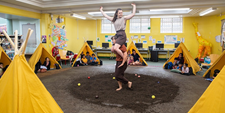 Online attractions for kids!Spooky Story Hunt FunTuesday 26 October10 – 10.30am Join storyteller John Kirk for a spooky Halloween Story Hunt. Suitable for families with story hunters age 3+.Awesome online comic art workshopFriday 29 October10 – 11.30amJoin bestselling cartoonist James Parsons from Comic Club and design an amazing eye popping comic front page, featuring loads of wacky characters chosen by you! Ages 7 – 11.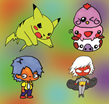 Events November to DecemberExplore Learning at Ealing Road LibraryInspiring maths and English workshops to help children discover the magic of learning.Tuesday 16 November4 – 5pmMaths’s workshop: Be a grand maths wizard! Ages: 7-9. Topic: Timetables (3,4,6,8’s)Wednesday 22 December12 – 1pmA seat at the king’s throneAges 9- 11. Grammer and punctuation.Thursday 30 December12.30 – 2pmEnglish workshop: Fun with Phonics Ages: 4-6.  Topic: PhonicsRegular Family Learning in librariesSTEM clubWednesdays 20 October - Know Your Skeleton   17 November - Hands-on biology 15 December - Make a glider 4 – 5.30pmEaling Road LibraryFun workshops for children aged 8-11 in science, technology, engineering and mathematics.  Maths on ToastSaturdays23 October  - Creepy Crawly Symmetry 20 November  - TetraTREEdron18 December  - Festive FunOnline 11.30am – 12.30pm2.30 – 4pm - Ealing Road LibraryMonthly STEM family fun learning workshops focusing on Maths.  Suitable for families with children aged 5 -11.  Children must be accompanied by a parent / guardian.Maths to the rescueWeeklyTuesdays at Willesden Green LibraryWednesdays at Kingsbury LibraryMaths support for all the family at KS1 and 2. Delivered by Brent Start. For parents / carers with children aged 5 -11.  AdultsGetting Back into Work with Shaw Trust1st Tuesday of the month – 5 October, 2 November, 7 December 11am – 12 noon Harlesden Library Plus2nd Monday of month – 11 October, 8 November, 13 December 11am-12 noonWembley LibraryThe Shaw Trust’s employment support programme will help you do just that. Join one of our information sessions this Autumn.IT for beginners – 10 week courseWednesdays 1.30-3.30pm from 6 OctoberWembley Library&Thursdays 10am to 12 noon from 7 OctoberWillesden Green Library Delivered by Brent StartFor all events please book using one of the links below:https://www.eventbrite.co.uk/o/brent-culture-service-9230553723https://www.brent.gov.uk/events-and-whats-on-calendar/?eventCat=Brent+StartIn person at your local Brent libraryIf you have any queries please contact: libraries@brent.gov.uk / Tel 020 8937 3400